Tematyka : Tęcza  - RainbowObejrzyj film. Czy pamiętasz nazwy kolorów? Jakie kolory są w tej tęczy? Nazwij je po angielsku. https://www.youtube.com/watch?v=cSQZ1E1E8BYStwórz własna tęczę według wzoru. Możesz użyć kredek lub wyklej tęcze plasteliną.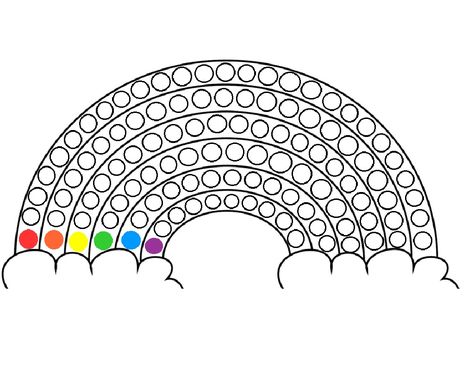 